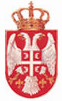 РЕПУБЛИКА СРБИЈА НАРОДНА СКУПШТИНАОдбор за спољне послове06 Број: 06-2/24-1710. фебруар 2017. годинеБ е о г р а дНа основу члана 70. став 1. алинеја прва Пословника Народне скупштинеС А З И В А М14. СЕДНИЦУ ОДБОРА ЗА СПОЉНЕ ПОСЛОВЕЗА ПОНЕДЕЉАК 13. ФЕБРУАР 2017. ГОДИНЕ,СА ПОЧЕТКОМ У  13,00 ЧАСОВА	За ову седницу предлажем следећиД н е в н и  р е дУсвајање записника са 13. седнице  и са посебне седнице Одбора за спољне пословеРазговор са новоименованим амбасадором Републике Србије у Републици Пољској Николом Зуровцем, пре одласка на дипломатску дужност.Иницијативе за посетеПозив за билатералну посету Одбору за спољне и европске послове Представничког дома Кипра, Никозија, 1-3. мар 2017. године. Позив за учешће на Парламентарном програму обуке ПС НАТО, Брисел, К. Белгија, 6. до 7. марта 2017. године; Позив за учешће на интерпарламентарном састанку „Економско оснаживање жена: Хајде да делујемо заједно“, Европски парламент, Брисел, К. Белгија, 8. и 9. марта 2017. године;Позив за учешће на састанку Парламентарног одбора за стабилизацију и придруживање Европске уније и Србије, Стразбур, Р. Француска, 15. и 16. март 2017. године;Позив за учешће на састанку председника одбора за социјална питања земаља чланица ЕУ, Малта, 23. и 24. марта 2017. године;Позив за учешће на 23. Годишњој конференцији Међународног фонда јединства православних народа, од 27. до 30. марта, Берлин, СР Немачка. Редовне активности сталних делегацијаУчешће на седници Сталног одбора ПС ЦЕС и првом састанку радне групе ПС ЦЕС за пословник о раду, Истанбул, Р. Турска, 22. фебруар 2017. године;Учешће на састанцима Генералног одбора за економију, инфраструктуру и енергетику и Генералног одбора за правду, унутрашње послове и безбедносну сарадњу ПС ПСЈИЕ, Загреб, Р. Хрватска, 17. и 18. март 2017. године;Учешће на  48. састанаку Одбора за економију, трговину, технологију и питања животне средине Парламентарне скупштине Црноморске економске сарадње Тбилиси, Р. Грузија, од 11-12. априла 2017. године;Учешће на 48. састанку Одбора за питање културе, образовања и социјална питања ПС ЦЕС, Баку, Р.Азербејџан, 26-27. априла 2017. године;Учешће на 49. састанку Одбора за правна и политичка питања ПС ЦЕС, Кишињев, Р. Молдавија, 17-18. маја 2017. године;Учешће на састанку Сталног одбора ПС ПСЈИЕ, Загреб, Р. Хрватска, 20. мај 2017. године;Учешће на пленараном заседању ПС ПСЈИЕ, Загреб, Р. Хрватска, од 8. до 10. јуна 2017. године.Учешће на 49. Генералној скупштини ПС ЦЕС, Истанбул, Р. Турска, 4-6. јула 2017. године.Учешће на Годишњем заседању ПС ОЕБС, Минск, Р. Белорусија, од 5. до 9. јула 2017. године.Извештаји о реализованим посетама Извештај о међународној сарадњи Народне скупштине у 2016. години;Извештај о посети председника Парламентарне скупштине Савета Европе, Педра Аграмунта,Републици Србији, 3-5. октобра 2016. године;Извештај о посети делегације Одбора за европске интеграције НС РС Парламентарној скупштини Босне и Херцеговине, Сарајево, 28-30. новембар 2016. године;Извештај о посети делегације посланика Велике народне скупштине Турске, од 1. до 2. децембра 2016. године;Извештај o учешћу потпредседнице Народне скупштине и чланице Одбора за европске интеграције, Гoрдане Чомић, на 10. Форуму Европа-Украјина, Жешув, Пољска, 27-28. јануара 2017. године.Посланичке групе пријатељстваКонституисање ПГП са КатаромКонституисање ПГП са ТунисомКонституисање ПГП са УкрајиномПромене у саставу ПГП са ШвајцарскомРеализовани парламентарни контакти Забелешка о разговору председнице Одбора за европске интеграције са известиоцем Европског парламента за Србију Дејвидом Мекалистером, у Београду, 27. јануара 2017. године;Oстали реализовани контактиЗабелешка о разговору Александре Ђуровић, шефа Сталне делегације НС РС у ПС Савета Европе са Олександром Александровичем, амбасадором Украјине у Београду, одржаном 4. новембра 2016. године;Забелешка са састанка чланова Посланичке групе пријатељства НС РС са Азербејџаном, са амбасадором Републике Азербејџан у Републици Србији Њ. Е. проф. др Елдаром Хасановом, одржаног 11. јануара 2017. године;Забелешка са састанка потпредседника НС РС проф. др Владимира Маринковића, са амбасадором Републике Азербејџан у Републици Србији Њ. Е. проф. др Елдаром Хасановом, одржаног 11. јануара 2017. године;Забелешка о разговору Александре Ђуровић, шефа Сталне делегације НС РС у ПС Савету Европе са Танџом Билгићем, амбасадором Турске у Београду, одржаном 19. јануара 2017. године;Разно	   Седница ће се одржати у Дому Народне скупштине, Трг Николе Пашића 13, у сали  II.Моле се чланови Одбора да у случају спречености да присуствују седници Одбора, о томе обавесте своје заменике у Одбору.                                                                                                  ПРЕДСЕДНИК ОДБОРА                                                                                               проф. др Жарко Обрадовић,с.р. 